BANNAR Research Portfolio Briefing Guide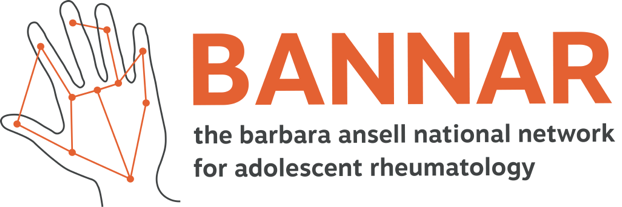 The aim of the BANNAR Research Portfolio is to keep a repository of clinically relevant publications that are produced by our BANNAR Members to support the adolescent rheumatology community. Members are asked to complete a Research Submission form to keep BANNAR up to date with their research, so it can be added to the Research Portfolio quickly and efficiently. This form can be found on the BANNAR webpages, or via email request to the BANNAR Project Officer. A lot of the benefits of the network are nebulous and difficult to quantify (peer support related). However, the Research Portfolio will help us develop a way to describe the impact / outputs of BANNAR.  It will also allow us to quickly and easily see what areas of research we are conducting, and where there are potential areas of unmet needs. It will also provide an opportunity for research collaborations. The research portfolio will be viewed on a regular basis by the BANNAR Leadership team and will not be accessible to the wider BANNAR membership or to Versus Arthritis. Upon viewing the portfolio, the leadership team will be able to identify research themes, and where suitable, link researchers up with each other for potential collaborations. The portfolio will also give accessibility to see where we have research projects that match various funding calls.In addition to the Research Submission forms, members requesting support from BANNAR (in the form of Letters of Support or survey dissemination etc) will be asked to provide information about their projects, including outputs when available, which will be added to the BANNAR research portfolio.